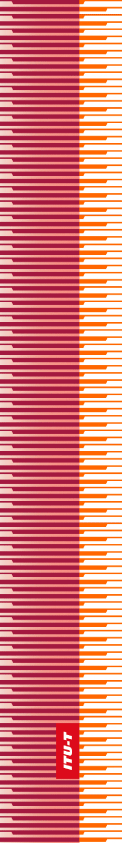 
الجمعية العالمية لتقييس الاتصالاتجنيف، 9-1 مارس 2022القـرار 97 – مكافحة سرقة أجهزة الاتصالات المتنقلة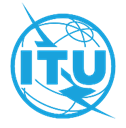 تمهيـدالاتحاد الدولي للاتصالات وكالة متخصصة للأمم المتحدة في ميدان الاتصالات. وقطاع تقييس الاتصالات (ITU-T) هو هيئة دائمة في الاتحاد الدولي للاتصالات. وهو مسؤول عن دراسة المسائل التقنية والمسائل المتعلقة بالتشغيل والتعريفة، وإصدار التوصيات بشأنها بغرض تقييس الاتصالات على الصعيد العالمي.وتحدد الجمعية العالمية لتقييس الاتصالات (WTSA) التي تجتمع مرة كل أربع سنوات المواضيع التي يجب أن تدرسها لجان الدراسات التابعة لقطاع تقييس الاتصالات وأن تُصدر توصيات بشأنها.وتتم الموافقة على هذه التوصيات وفقاً للإجراء الموضح في القرار رقم 1 الصادر عن الجمعية العالمية لتقييس الاتصالات.وفي بعض مجالات تكنولوجيا المعلومات التي تقع ضمن اختصاص قطاع تقييس الاتصالات، تعد المعايير اللازمة على أساس التعاون مع المنظمة الدولية للتوحيد القياسي (ISO) واللجنة الكهرتقنية الدولية (IEC).© ITU 2022جميع الحقوق محفوظة. لا يجوز استنساخ أي جزء من هذه المنشورة بأي وسيلة كانت إلا بإذن خطي مسبق من الاتحاد الدولي للاتصالات.القـرار 97 (المراجَع في جنيف، 2022)مكافحة سرقة أجهزة الاتصالات المتنقلة(الحمامات، 2016؛ جنيف، 2022)إن الجمعية العالمية لتقييس الاتصالات (جنيف، 2022)،إذ تذكّر أ )	بالقرار 196 (المراجَع في دبي، 2018) لمؤتمر المندوبين المفوضين، بشأن حماية مستعملي/مستهلكي خدمات الاتصالات؛ب)	بالقرار 189 (المراجَع في دبي، 2018) لمؤتمر المندوبين المفوضين، بشأن مساعدة الدول الأعضاء في مكافحة سرقة الأجهزة المتنقلة وردعها؛ج)	بالقـرار 188 (المراجَع في دبي، 2018) لمؤتمر المندوبين المفوضين، بشأن مكافحة أجهزة الاتصالات/تكنولوجيا المعلومات والاتصالات (ICT) المزيفة؛د )	بالقـرار 174 (المراجَع في بوسان، 2014) لمؤتمر المندوبين المفوضين، بشأن دور الاتحاد الدولي للاتصالات في قضايا السياسة العامة الدولية المتعلقة بمخاطر الاستعمال غير المشروع لتكنولوجيا المعلومات والاتصالات؛هـ )	بالقـرار 79 (المراجَع في بوينس آيرس، 2017) للمؤتمر العالمي لتنمية الاتصالات (WTDC)، بشأن دور الاتصالات/تكنولوجيا المعلومات والاتصالات في مكافحة أجهزة الاتصالات/تكنولوجيا المعلومات والاتصالات المزيفة والتصدي لها؛و )	بالقرار 64 (المراجَع في بوينس آيرس، 2017) للمؤتمر العالمي لتنمية الاتصالات، بشأن حماية ودعم مستعملي/مستهلكي خدمات الاتصالات/تكنولوجيا المعلومات والاتصالات،وإذ تعترف أ )	بأن الحكومات ودوائر الصناعة قد نفذت إجراءات لردع ومكافحة سرقة الأجهزة المتنقلة؛ب)	بأن سرقة الأجهزة المتنقلة المملوكة للمستعملين يمكن أن يؤدي إلى الاستخدام الإجرامي لخدمات الاتصالات/تكنولوجيا المعلومات والاتصالات وتطبيقاتها، بما يؤدي إلى خسائر اقتصادية للمالكين والمستعملين الشرعيين؛ج)	بأن تدابير مكافحة سرقة الأجهزة المتنقلة المعتمدة في بعض البلدان تعتمد على معرفات فريدة للأجهزة، مثل الهوية الدولية للمعدات المتنقلة، وبالتالي فإن العبث بالمعرفات الفريدة (تغييرها غير المرخص به) يمكن أن يقلل من فعالية هذه الحلول؛د )	بأن بعض الحلول لمكافحة تزييف أجهزة الاتصالات/تكنولوجيا المعلومات والاتصالات يمكن أن تستخدم أيضاً لمكافحة استخدام أجهزة الاتصالات/تكنولوجيا المعلومات والاتصالات المسروقة، ولا سيما تلك الأجهزة التي تعرض معرفها الفريد للعبث بغية إعادة طرحها في الأسواق؛هـ )	بأن الدراسات بشأن مكافحة التزييف، بما في ذلك أجهزة الاتصالات/تكنولوجيا المعلومات والاتصالات والأنظمة التي تعتمد على أساس هذه الدراسات، يمكن أن تسهّل اكتشاف الأجهزة وتعطيلها ومنع مواصلة استعمالها،وإذ تضع في اعتبارهاأن الابتكار التكنولوجي الناشئ عن تكنولوجيا المعلومات والاتصالات قد غيّر كثيراً من طرق نفاذ الجمهور إلى الاتصالات،وإذ تدرك أ )	العمل الجاري ذا الصلة للجنة الدراسات 11 لقطاع تقييس الاتصالات (ITU-T) بشأن مكافحة التزييف وسرقة الأجهزة المتنقلة؛ب)	العمل الجاري ذا الصلة للجنة الدراسات 17 لقطاع تقييس الاتصالات بشأن الأمن؛ج)	العمل الجاري ذا الصلة للجان دراسات قطاع تقييس الاتصالات بشأن تطبيق التكنولوجيات الناشئة على حلول تقاسم المعلومات الموزعة،تقرر1	أن قطاع تقييس الاتصالات بالاتحاد ينبغي أن يدرس جميع الحلول القابلة للتطبيق ويضع توصيات للقطاع من أجل مكافحة وردع سرقة الأجهزة المتنقلة وآثارها السلبية، مقدماً لجميع الأطراف المهتمة منتدى لتشجيع المناقشات وتعاون الأعضاء، وتبادل أفضل الممارسات والمبادئ التوجيهية، ونشر المعلومات بشأن مكافحة سرقة الأجهزة المتنقلة؛2	أن يقوم قطاع تقييس الاتصالات بالتعاون مع منظمات وضع المعايير ذات الصلة بوضع حلول لمشكلة استنساخ معرفات الهوية الفريدة؛3	أن لجنة الدراسات 11 ينبغي أن تكون لجنة الدراسات الرئيسية في قطاع تقييس الاتصالات المعنية بالأنشطة المتعلقة بمكافحة سرقة أجهزة الاتصالات المتنقلة،تُكلّف مدير مكتب تقييس الاتصالات، بالتعاون مع مديري مكتب الاتصالات الراديوية ومكتب تنمية الاتصالات1	بجمع وتبادل المعلومات المتعلقة بأفضل الممارسات التي تطورها دوائر الصناعة أو الحكومات والاتجاهات الواعدة في مجال مكافحة سرقة الأجهزة المتنقلة، ولا سيما في المناطق التي انخفض فيها معدل سرقة الهواتف المتنقلة، بما في ذلك إحصاءات عن فعالية هذه الممارسات؛2	بالتعاون مع منظمات الصناعة ومنظمات وضع المعايير (SDO) لتسهيل نشر التوصيات والتقارير التقنية والمبادئ التوجيهية لمكافحة سرقة الأجهزة المتنقلة وآثارها السلبية، وعلى وجه التحديد فيما يتعلق بتبادل معرفات الأجهزة المتنقلة المبلَّغ عن سرقتها/فقدانها، ومنع الأجهزة المتنقلة المفقودة/المسروقة من النفاذ إلى شبكات الاتصالات المتنقلة؛3	بالتشاور مع لجان الدراسات ذات الصلة بالقطاعات ومصنّعي الأجهزة المتنقلة ومصنّعي مكونات شبكات الاتصالات والمشغلين والمنظمات الأُخرى المعنية بوضع المعايير في مجال الاتصالات ومطوري التكنولوجيات الواعدة المتعلقة بهذه المسائل لتحديد التدابير التكنولوجية القائمة والمستقبلية، المتعلقة بالبرمجيات والأجهزة على السواء، للتخفيف من تبعات استخدام الأجهزة المتنقلة المسروقة؛4	بتقديم المساعدة إلى الدول الأعضاء، إذا طُلب ذلك، في إطار خبرة قطاع تقييس الاتصالات والموارد المتاحة، حسب الاقتضاء، بالتعاون مع المنظمات ذات الصلة، من أجل الحد من سرقة الأجهزة المتنقلة ومن استخدام الأجهزة المتنقلة المسروقة في بلدانهم؛5	بتبادل المعلومات والخبرات حول كيفية ضبط الغش (التغيير غير المصرح به) لمعرفات الهوية الفريدة لأجهزة الاتصالات/تكنولوجيا المعلومات والاتصالات المتنقلة ومنع الأجهزة المغشوشة من النفاذ إلى الشبكات المتنقلة،تُكلّف لجنتي الدراسات 11 و17 لقطاع تقييس الاتصالات بالاتحاد، في إطار اختصاصاتـهما،
بالتعاون مع لجان الدراسات المهتمة الأُخرى1	بوضع توصيات وتقارير تقنية ومبادئ توجيهية لمعالجة مشكلة سرقة أجهزة الاتصالات المتنقلة وآثارها السلبية؛2	بدراسة الحلول الممكنة لمكافحة استخدام أجهزة الاتصالات المتنقلة المسروقة التي تعرضت للغش في هوياتها (تغييرها غير المرخص به) ومنعها من النفاذ إلى الشبكة المتنقلة؛3	بدراسة أي تكنولوجيات يمكن استخدامها كأداة لمكافحة سرقة أجهزة الاتصالات المتنقلة؛4	بوضع قائمة بمعرفات الهوية المستخدمة في أجهزة الاتصالات/تكنولوجيا المعلومات والاتصالات المتنقلة،تدعو الدول الأعضاء وأعضاء القطاع إلى1	اتخاذ جميع التدابير اللازمة، بما في ذلك إذكاء الوعي، لمكافحة سرقة أجهزة الاتصالات المتنقلة وآثارها السلبية؛2	التعاون وتبادل الخبرات فيما بينها في هذا المجال؛3	المشاركة بنشاط في دراسات الاتحاد المتعلقة بتنفيذ هذا القرار من خلال تقديم المساهمات؛4	اتخاذ الإجراءات اللازمة لمنع أو اكتشاف وضبط الغش (المتمثل في تغيير غير مرخص به) للمعرفات الفريدة لأجهزة الاتصالات/تكنولوجيا المعلومات والاتصالات المتنقلة ومنع الأجهزة المغشوشة من النفاذ إلى الشبكات المتنقلة.الاتحــاد  الـدولــي  للاتصــالاتITU-Tقطـاع تقييس الاتصـالات
في الاتحاد الدولي للاتصالات